毕业班各班应修课程1、2015级会计专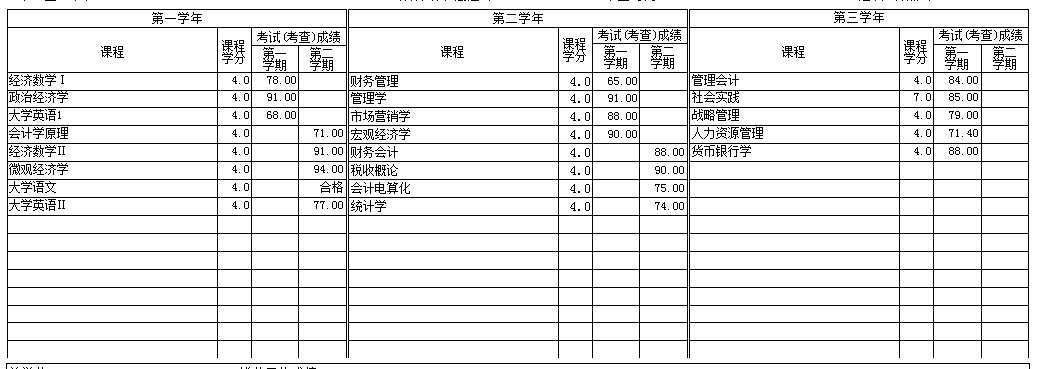 2、2015级工商企业管理专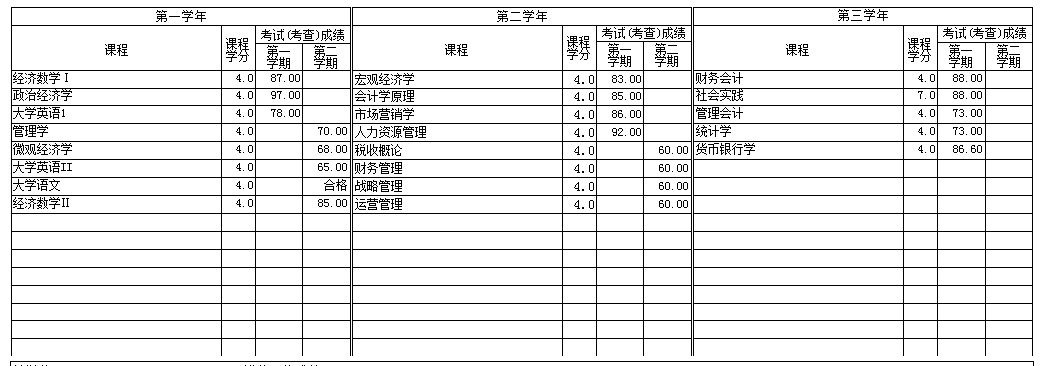 3、人力资源专科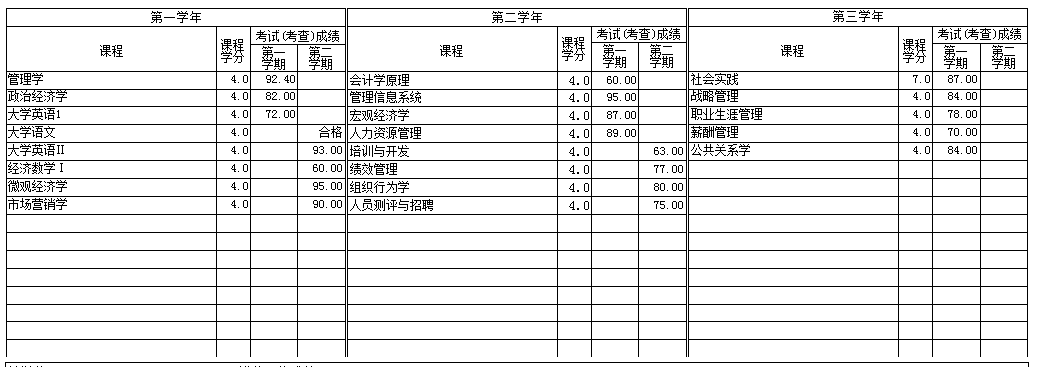 4、2015级工商管理专升本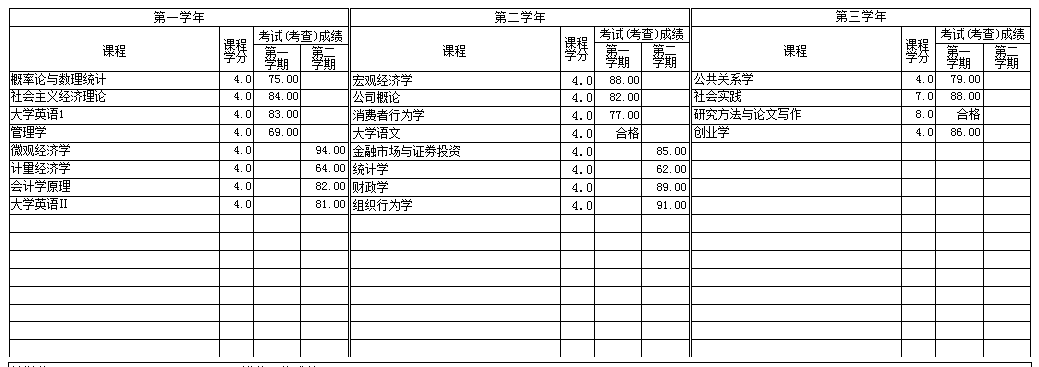 5、2015级会计专升本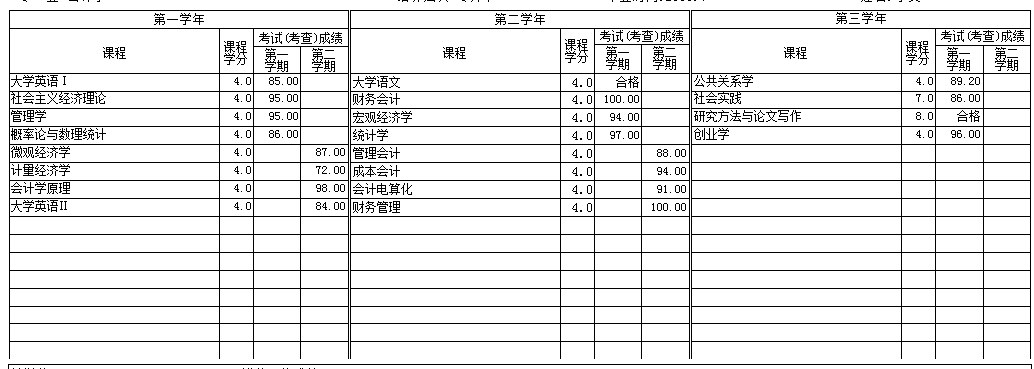 